Llamamiento para compartir experiencias y buenas prácticas en el uso y la aplicación de los Principios CSA-IRAFormulario para presentar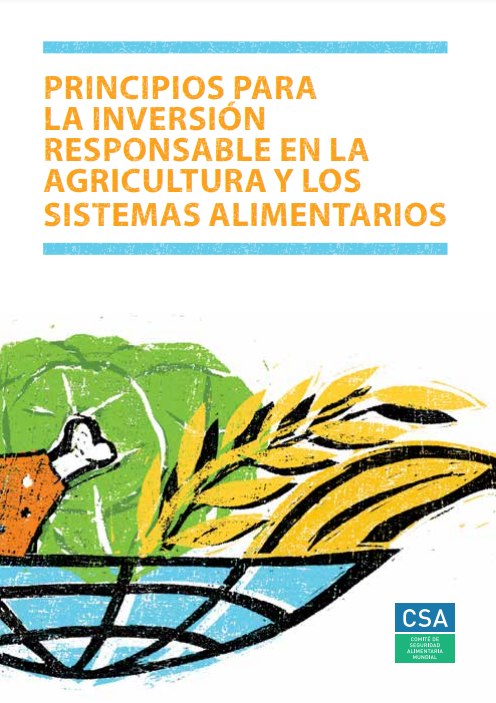 
Experiencias y buenas prácticas en el uso y aplicación de los Principios CSA-IRAPor favor, documente la experiencia y las buenas prácticas en la aplicación de los Principios del CSA para la inversión responsable en la agricultura y los sistemas alimentarios (CSA-IRA) en el formulario que aparece a continuación. Tenga en cuenta que, si desea compartir más de uno de estos tipos de experiencias directas, le invitamos a rellenar formularios diferentes. Título de la experienciaCobertura geográfica(p.ej. nacional; regional si se trata de varios países de la misma región; mundial si se trata de varios países de más de una región)País(es)/Región(es) cubiertos por la experiencia(p.ej. Malawi; el Sahel: Región de los Grandes Lagos; o Kenya y Tanzania)Persona de contactoNombre: ……Dirección de correo electrónico: …….Afiliación Gobierno Organización de la ONU Sociedad civil / ONG Sector privado Mundo académico/ Educación Donante Otro …………………………………………………………¿Cómo se han empleado los Principios CSA-IRA en su contexto?¿Cómo se han empleado los Principios CSA-IRA en su contexto?¿Qué Principio(s) específico(s) del CSA-IRA fue(ron) más relevante(s) para la experiencia? (seleccione todos los que correspondan)¿Qué Principio(s) específico(s) del CSA-IRA fue(ron) más relevante(s) para la experiencia? (seleccione todos los que correspondan) Principio 1: Contribuir a la seguridad alimentaria y la nutrición Principio 2: Contribuir al desarrollo económico sostenible e inclusivo y a la erradicación de la pobreza Principio 3: Fomentar la igualdad de género y el empoderamiento de las mujeres Principio 4: Potenciar la participación y el empoderamiento de los jóvenes Principio 5: Respetar la tenencia de la tierra, la pesca y los bosques y el acceso al agua Principio 6: Conservar y ordenar de forma sostenible los recursos naturales, aumentar la resiliencia y reducir el riesgo de catástrofes Principio 7: Respetar el patrimonio cultural y los conocimientos tradicionales y respaldar la diversidad y la innovación Principio 8: Promover sistemas agrícolas y alimentarios inocuos y saludables Principio 9: Incorporar estructuras de gobernanza, procesos y mecanismos de reclamación inclusivos y transparentes  Principio 10: Evaluar y abordar las repercusiones y promover la rendición de cuentas Breve descripción de la experienciaBreve descripción de la experiencia¿Quién ha participado en la experiencia?¿Quién ha participado en la experiencia? Gobierno Organización de la ONU Sociedad civil / ONG Sector privado Mundo académico/ Educación Donante Otro …………………………………………………………¿Cómo participaron los más afectados por la inseguridad alimentaria y la desnutrición?¿Cómo participaron los más afectados por la inseguridad alimentaria y la desnutrición?(p.ej. participación de las organizaciones de la sociedad civil (OSC) que representan a los segmentos de la población con inseguridad alimentaria y desnutrición en toda la formación)Principales actividadesPrincipales actividades(p.ej. capacitación de las OSC, abogados, parlamentarios, gobierno)Marco temporalMarco temporal(p.ej. iniciado en febrero de 2017 y en curso; iniciado en julio de 2016 y terminado en marzo de 2018)Resultados obtenidos/esperados (para cada uno de ellos, especifique si estos resultados se han obtenido realmente(cuándo), o se esperan (para cuándo)Resultados obtenidos/esperados (para cada uno de ellos, especifique si estos resultados se han obtenido realmente(cuándo), o se esperan (para cuándo)Resultados a corto plazo (cualitativos y cuantitativos)(Además de proporcionar una evaluación cualitativa, indique, en la medida de lo posible, el número de personas que han participado directamente en las actividades, p.ej. seis formaciones en las que participaron un total de 250 personas)Resultados a medio y largo plazo (cualitativos y cuantitativos) (Además de proporcionar una evaluación cualitativa, incluyendo el tratamiento de las causas subyacentes de la inseguridad alimentaria y la malnutrición, indique, cuando sea posible, el número de personas que se han visto o se espera que se vean afectadas indirectamente por las actividades, p.ej. la formación conduce al desarrollo de un plan de acción local que se espera que afecte a 1 000 personas)Cambios más significativos (Indique los cambios más significativos resultantes de las actividades, p.ej. el cambio en el comportamiento de las autoridades locales respecto a la inclusión de las partes interesadas de la sociedad civil en la toma de decisiones, o la creación de nuevas redes o asociaciones como resultado de la aprobación o aplicación de los Principios CSA-IRA)¿Cuáles fueron los principales catalizadores que influyeron en el uso de los Principios CSA-IRA?¿Cuáles fueron los principales catalizadores que influyeron en el uso de los Principios CSA-IRA?¿Cuáles fueron las principales limitaciones y desafíos en el uso de los Principios CSA-IRA?¿Cuáles fueron las principales limitaciones y desafíos en el uso de los Principios CSA-IRA?¿Cómo se han abordado estas limitaciones y desafíos?¿Cómo se han abordado estas limitaciones y desafíos?¿Qué mecanismos se han desarrollado para supervisar el uso de los Principios CSA-IRA?¿Qué mecanismos se han desarrollado para supervisar el uso de los Principios CSA-IRA?(Indique si estos mecanismos fueron desarrollados por el gobierno o en el contexto de un proyecto)Basándose en la experiencia presentada, ¿qué buenas prácticas recomendaría para el uso o la aplicación exitosa de los Principios CSA-IRA?Basándose en la experiencia presentada, ¿qué buenas prácticas recomendaría para el uso o la aplicación exitosa de los Principios CSA-IRA?¿Existen planes concretos para seguir utilizando los Principios CSA-IRA?¿Existen planes concretos para seguir utilizando los Principios CSA-IRA?Enlace(s) a información adicional Enlace(s) a información adicional 